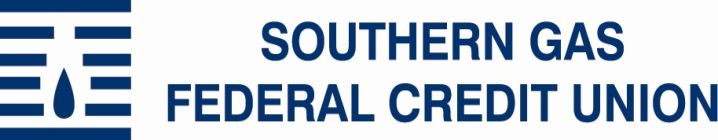 Scholarship ApplicationSouthern Gas Federal Credit Union is awarding (2) $1000 scholarships to assist students with tuition, fees, books, and on-campus room and board for the 2018 fall semester. EligibilityThe applicant must be a member OR a child of a member with Southern Gas Federal Credit Union. The membership must be in good standing, been established for at least one year, and meet all the following criteria:The member/child of member is a college-bound high school senior at the time of application.The member/child of member is attending college for the first time in the fall of 2018.The member/child of member will be enrolled in either a two-or-four year accredited educational institution.Application ProcessTo apply, eligible members/children of members must complete the attached scholarship application form. Applicants should type or print clearly and use only the space provided on the form to answer the questions.Check each box after completion.The signed application must be submitted with: most recent high school transcript documenting student’s GPA  a typed essay response one letter of recommendation from a teacher, coach, principal, pastor, or employer explaining why they believe you deserve this award.The applicant and his/her parent or guardian must sign the Certification and Release Authorization on the last page of the application form.The application, transcript, essay, and the letter of recommendation must be postmarked no later than Tuesday, March 20, 2018. All portions must be returned together. If any portion is incomplete or missing, the application will not be considered. The application package must be submitted via U.S. Mail to:Southern Gas Federal Credit UnionScholarship Selection CommitteePO Box 2600Little Rock, AR 72203-2600Selection ProcessThe SGFCU Scholarship Selection Committee will judge entries based on both subjective and objective criteria. These include academic achievements, extracurricular and community activities, essay, etc. The selections made by the committee will be approved by the SGFCU Board of Directors and will be final. Application DeadlineApplications must be postmarked by Tuesday, March 20, 2018.Scholarship Applicant InformationThis application will not be considered unless all information is completed in full, on this form only, and all requested documentation is provided. Please type or print clearly. The award recipients will be notified by April 30, 2018. The awards will be made payable to the institution of learning and will be either mailed to or picked up by the award recipients.Personal Information:Full Name: _______________________________________________________________________Address: _________________________________________________________________________City: ____________________________ State: _____________________ Zip Code: ____________Home Phone Number: _________________ Email Address: _______________________________Date of Birth: ____________________________ GPA: ____________________________________High School Currently Attending: ____________________________________________________Address: _________________________________________________________________________Selected College/University Planning to Attend: ________________________________________Address: _________________________________________________________________________Degree/Course of Study: ____________________________________________________________Parent/Guardian: ___________________________________________________________________Address: __________________________________________________________________________City: _____________________________ State: _____________________ Zip Code: ____________Home Phone Number: ________________________ Office Phone Number: ___________________Employer: _________________________________________________________________________High School Honors and Awards	Please list honors and awards and year(s) of participation. Use this space only.Examples: Honor Roll, National Honor Society, Who’s Who, Principal’s awards, science fair awards, college book awards, student/athlete awards, etc.High School ActivitiesPlease list high school activities and year(s) of participation. Use this space only.Examples: sports teams, clubs, band, drama, choral, orchestra, yearbook, school newspaper, etc.Community Activities and Volunteer WorkPlease list community activities and volunteer work and year(s) of participation. Do not list one-time activities or events. Use this space only.Examples: scouting, community service projects, community volunteerism, religious youth groups, youth counseling, etc.Paid EmploymentPlease list each job separately and indicate the year(s) employed. Only jobs requiring more than 10 hours per week should be listed. Use this space only.Examples: part-time jobs, babysitting, etc.Leadership Positions Held (elected or appointed)Please list leadership positions held and the year(s) of participation. Use this space only.Examples: class officer, club officer, sports team leader, scouting leader, student government officer, band/orchestra 1st chair, etc.EssayThe essay must be typed, not to exceed one page in length, and must address the following points: Community Service ProgramsExplain the type, length of involvement, the reasons for participation, and the personal rewards you received from these activities. Why you believe you deserve this scholarship.Explanation of what goals this scholarship award will help you attain.1.6.2.7.3.8.4.9.5.10.1.6.2.7.3.8.4.9.5.10.1.6.2.7.3.8.4.9.5.10.1. 6.2.7.3.8.4.9.5.10.1.6.2.7.3.8.4.9.5.10.Certification and Release AuthorizationThe following information must be completed for the applicant to be considered for the scholarship award.I certify this information is true, complete and accurate. I understand that any material misrepresentation of the information given shall serve to disqualify the application.  I also authorize the release of this information to confirm and/or verify this application. I authorize SGFCU to use my name and photograph of me in either print or on the Internet.Member Number	Student Signature	 Date	 /	/___Parent/Guardian Signature 	 Date	 /___	/___Application VerificationFor Credit Union Use Only. The following information must be completed in full by credit union management for the application to be considered.I hereby certify that the above referenced member is a Southern Gas Federal Credit Union member in good standing.SGFCU Employee name	SGFCU Employee Signature	Date	/	/ __	